Thermal Imaging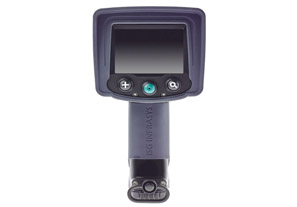 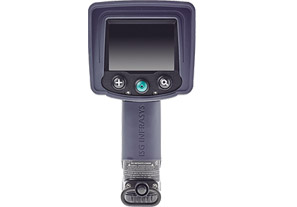 X380 3 Button Thermal Imaging Camera                                              X380N NFPA COMPLIANT 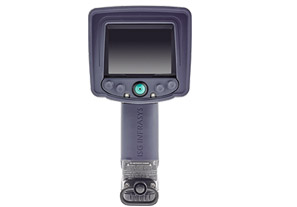 X380 5 BUTTON CAMERATACTICAL SEARCH & RESCUE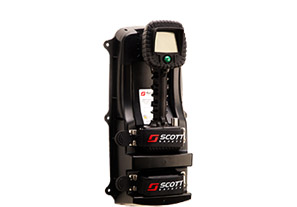 EAGLE ATTACK THERMAL IMAGING CAMERA